C L A S S E S   I N   R O G E R S T O N E 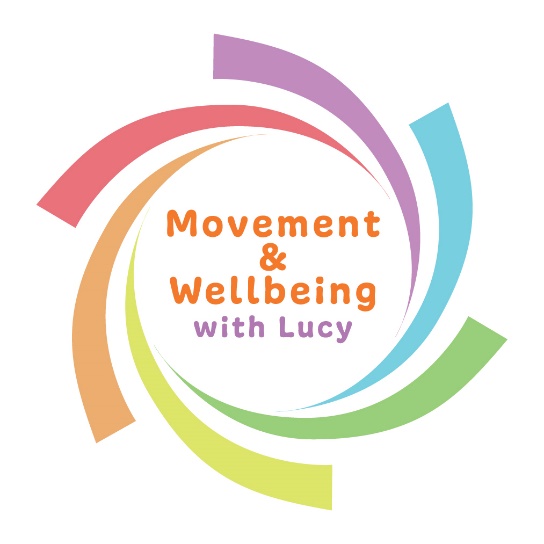 M O N D A Y   M O R N I N G SA TTydu Community Hall, Welfare grounds, Newport, NP10 9EQ*Please don’t hesitate to contact me to ask any questions* Contact Lucy Cummings:07510 055 928Lucy.phillips91@hotmail.co.ukFacebook: Yoga with Lucy / @Movement & Wellbeing with Lucy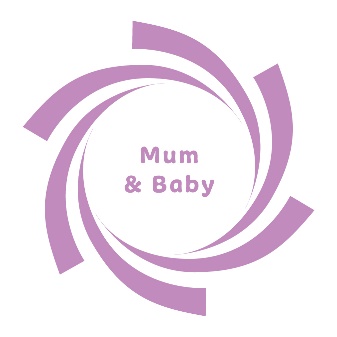 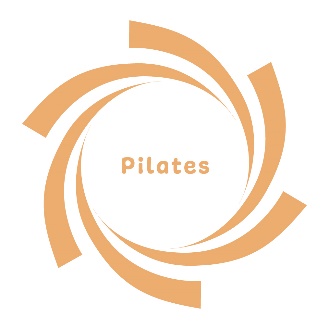 P I L A T E S9.30 – 10.15amMUMMY & BABY YOGA*Booking is essential – block payment & PAYG options*10.30 – 11.20am